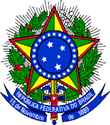 MINISTÉRIO DA EDUCAÇÃOSECRETARIA DE EDUCAÇÃO PROFISSIONAL E TECNOLÓGICA INSTITUTO FEDERAL DE EDUCAÇÃO, CIÊNCIA E TECNOLOGIA DO RIO DE JANEIRO – IFRJANEXO II - DADOS DA EQUIPE DOCENTE E PARA A CONTRATAÇÃO DE PROFESSOR SUBSTITUTO_____________________________________Incluir nome do(a) Servidor(a)Diretor(a) de Ensino Campus _____________Nome do docente para o qual solicita substituto: Nome do docente para o qual solicita substituto: Nome do docente para o qual solicita substituto: Campus: Campus: Campus: Regime de Trabalho: Regime de Trabalho: Regime de Trabalho: Disciplinas Ministradas: Disciplinas Ministradas: Disciplinas Ministradas: Cursos em que atua: Cursos em que atua: Cursos em que atua: Carga horária das disciplinas: Carga horária das disciplinas: Carga horária das disciplinas: Docentes da Área e Regime de TrabalhoDocentes da Área e Regime de TrabalhoDocentes da Área e Regime de TrabalhoNome do servidorDisciplinas MinistradasRegime de TrabalhoDistribuição atual de carga horária da equipeDistribuição atual de carga horária da equipeDistribuição atual de carga horária da equipeNome do servidorNome do servidorCarga HoráriaDados para contratação de Professor SubstitutoDados para contratação de Professor SubstitutoDados para contratação de Professor SubstitutoHá concurso vigente?  (   ) Sim     (    ) Não Edital nº  Edital nº  Disciplinas a serem ministradas pelo Professor Substituto: Disciplinas a serem ministradas pelo Professor Substituto: Disciplinas a serem ministradas pelo Professor Substituto: Perfil: (    ) 20h     (    ) 40hPerfil: (    ) 20h     (    ) 40hPerfil: (    ) 20h     (    ) 40hImpactos no atendimento aos alunos com a ausência do Professor Efetivo: Impactos no atendimento aos alunos com a ausência do Professor Efetivo: Impactos no atendimento aos alunos com a ausência do Professor Efetivo: 